ПриложениеУТВЕРЖДЕНраспоряжением Главымуниципального образования"Город Архангельск"от 24.07.2020 № 2486рПРОЕКТ МЕЖЕВАНИЯтерритории муниципального образования "Город Архангельск" в границах ул. Льва Толстого, ул. Рыбацкой, ул. Чупроваи ул. Культуры площадью 17,9109 гаВведениеПроект межевания территории в границах ул. Льва Толстого, 
ул. Рыбацкой, ул. Чупрова и ул. Культуры площадью 17,9109 га выполнен 
на основании распоряжения Главы муниципального образования "Город Архангельск" от 04.09.2019 № 3019р "О подготовке проекта межевания территории муниципального образования "Город Архангельск" в границах 
ул. Льва Толстого, ул. Рыбацкой, ул. Чупрова и ул. Культуры площадью 17,9109 га".Проект межевания разработан в соответствии с Градостроительным кодексом Российской Федерации от 29.12.2004 № 190-ФЗ; Земельным кодексом Российской Федерации от 25.10.2001 № 136-ФЗ; СП 42.13330 "Градостроительство. Планировка и застройка городских и сельских поселений. Актуализированная редакция СНиП 2.07.01-89*".В работе учитывалась и анализировалась следующая документация:Генеральный план муниципального образования "Город Архангельск";Проект планировки Маймаксанского района муниципального образования "Город Архангельск", утвержденный распоряжением Главы муниципального образования "Город Архангельск" от 27.02.2015 № 515р (с изменениями);распоряжение Главы муниципального образования "Город Архангельск" от 04.09.2019 № 3019р "О подготовке проекта межевания территории муниципального образования "Город Архангельск" в границах ул. Льва Толстого, ул. Рыбацкой, ул. Чупрова и ул. Культуры площадью 17,9109  га";Правила землепользования и застройки муниципального образования "Город Архангельск";топографический план масштаба 1:500, выданный департаментом градостроительства Администрации муниципального образования "Город Архангельск";кадастровый план территории от 17.06.2016 № 2900/201/16-140202, выданный филиалом ФГБУ "ФКП Росреестра" по Архангельской области 
и Ненецкому автономному округу на кадастровый квартал 29:22:011103.Проект межевания территорииПри анализе исходной документации выявлено, что проектируемые земельные участки, расположенные в границах ул. Льва Толстого, 
ул. Рыбацкой, ул. Чупрова и ул. Культуры, будут сформированы в кадастровом квартале 29:22:011103.На территории проектирования расположены земельные участки 
с кадастровыми номерами: 29:22:011103:ЗУ1, 29:22:011103:ЗУ2, 29:22:011103:ЗУ3, 29:22:011103:ЗУ4, 29:22:011103:ЗУ5, 29:22:011103:ЗУ6, 29:22:011103:ЗУ7, 29:22:011103:ЗУ8, 29:22:011103:ЗУ9, 29:22:011103:ЗУ10, 29:22:011103:ЗУ11, 29:22:011103:ЗУ12, 29:22:011103:ЗУ13, 29:22:011103:ЗУ14, 29:22:011103:ЗУ15, 29:22:011103:ЗУ16, 29:22:011103:ЗУ17, 29:22:011103:ЗУ18, 29:22:011103:ЗУ19, 29:22:011103:ЗУ20, 29:22:011103:ЗУ21, 29:22:011103:ЗУ22, 29:22:011103:ЗУ23, 29:22:011103:ЗУ24, 29:22:011103:ЗУ25, 29:22:011103:ЗУ26, 29:22:011103:ЗУ27, 29:22:011103:ЗУ28, 29:22:011103:ЗУ29, 29:22:011103:ЗУ30, 29:22:011103:ЗУ31, 29:22:011103:ЗУ32, 29:22:011103:ЗУ33, 29:22:011103:ЗУ34, 29:22:011103:ЗУ35, 29:22:011103:ЗУ36, 29:22:011103:ЗУ37, 29:22:011103:ЗУ38, 29:22:011103:ЗУ39.Характеристики земельных участков приведены в таблице 1.Таблица 1 – Характеристики земельных участковПродолжение таблицы 1Продолжение таблицы 1Продолжение таблицы 1Продолжение таблицы 1Под объектом, расположенным по адресу: Архангельская область, 
г. Архангельск, Маймаксанский территориальный округ, по ул. Транспортной, д. 16, необходимо сформировать  земельный участок 29:22:011103:ЗУ1 площадью 2622 кв. м с разрешенным использованием: "малоэтажная многоквартирная жилая застройка". Под объектом, расположенным по адресу: Архангельская область, 
г. Архангельск, Маймаксанский территориальный округ, по ул. Транспортной, д. 14, необходимо сформировать  земельный участок 29:22:011103:ЗУ2 площадью 2140 кв. м с разрешенным использованием: "малоэтажная многоквартирная жилая застройка".  Под объектом, расположенным по адресу: Архангельская область, 
г. Архангельск, Маймаксанский территориальный округ, по ул. Рыбацкой, д. 14, необходимо сформировать  земельный участок 29:22:011103:ЗУ3 площадью 3047 кв. м с разрешенным использованием: "малоэтажная многоквартирная жилая застройка".  Под объектом, расположенным по адресу: Архангельская область, 
г. Архангельск, Маймаксанский территориальный округ, по ул. Рыбацкой, д. 15, необходимо сформировать  земельный участок 29:22:011103:ЗУ4 площадью 2703 кв. м с разрешенным использованием: "малоэтажная многоквартирная жилая застройка".  Под объектом, расположенным по адресу: Архангельская область, 
г. Архангельск, Маймаксанский территориальный округ, по ул. Транспортной, д. 18, необходимо сформировать  земельный участок 29:22:011103:ЗУ5 площадью 2661 кв. м с разрешенным использованием: "малоэтажная многоквартирная жилая застройка".  Под объектом, расположенным по адресу: Архангельская область, 
г. Архангельск, Маймаксанский территориальный округ, по ул. Рыбацкой, д. 11, корп.1 необходимо сформировать  земельный участок 29:22:011103:ЗУ6 площадью 2801 кв. м с разрешенным использованием: "малоэтажная многоквартирная жилая застройка".  Под объектом, расположенным по адресу: Архангельская область, 
г. Архангельск, Маймаксанский территориальный округ, по ул. Рыбацкой, д. 11, необходимо сформировать  земельный участок 29:22:011103:ЗУ7 площадью 2728 кв. м с разрешенным использованием: "малоэтажная многоквартирная жилая застройка".  Под объектом, расположенным по адресу: Архангельская область, 
г. Архангельск, Маймаксанский территориальный округ, по ул. Транспортной, д. 10, необходимо сформировать  земельный участок 29:22:011103:ЗУ8 площадью 1398 кв. м с разрешенным использованием: "малоэтажная многоквартирная жилая застройка".  Под объектом, расположенным по адресу: Архангельская область, 
г. Архангельск, Маймаксанский территориальный округ, по ул. Рыбацкой, д. 6, необходимо сформировать  земельный участок 29:22:011103:ЗУ9 площадью 2748 кв. м с разрешенным использованием: "малоэтажная многоквартирная жилая застройка".Под объектом, расположенным по адресу: Архангельская область, 
г. Архангельск, Маймаксанский территориальный округ, по ул. Транспортной, д. 13, необходимо сформировать  земельный участок 29:22:011103:ЗУ10 площадью 2539 кв. м с разрешенным использованием: "малоэтажная многоквартирная жилая застройка".  Под объектом, расположенным по адресу: Архангельская область, 
г. Архангельск, Маймаксанский территориальный округ, по ул. Рыбацкой, д. 5, необходимо сформировать  земельный участок 29:22:011103:ЗУ11 площадью 2138 кв. м с разрешенным использованием: "малоэтажная многоквартирная жилая застройка".Под объектом, расположенным по адресу: Архангельская область, 
г. Архангельск, Маймаксанский территориальный округ, по ул. Транспортной, д. 12, необходимо сформировать  земельный участок 29:22:011103:ЗУ12 площадью 2272 кв. м с разрешенным использованием: "малоэтажная многоквартирная жилая застройка".  Из земель государственной собственности необходимо сформировать  земельный участок участок 29:22:011103:ЗУ13, расположенный по адресу: Архангельская область, г. Архангельск, Маймаксанский территориальный округ, по ул. Транспортной площадью 4425 кв. м, с разрешенным использованием: "Земельные участки (территории) общего пользования".Под объектами, расположенными по адресу: Архангельская область, 
г. Архангельск, Маймаксанский территориальный округ, по ул. Транспортной, д. 9 и Архангельская область, г. Архангельск, Маймаксанский территориальный округ, по ул. Транспортной, д. 9, корп.1, необходимо сформировать  земельный участок 29:22:011103:ЗУ14 площадью 4130 кв. м с разрешенным использованием: "малоэтажная многоквартирная жилая застройка".  Под объектом, расположенным по адресу: Архангельская область, 
г. Архангельск, Маймаксанский территориальный округ, по ул. Рыбацкой, д. 4, необходимо сформировать  земельный участок 29:22:011103:ЗУ15 площадью 2944 кв. м с разрешенным использованием: "малоэтажная многоквартирная жилая застройка".Под объектом, расположенным по адресу: Архангельская область, 
г. Архангельск, Маймаксанский территориальный округ, по ул. Транспортной, д. 6, необходимо сформировать  земельный участок 29:22:011103:ЗУ16 площадью 4161 кв. м с разрешенным использованием: "малоэтажная многоквартирная жилая застройка".  Под объектом, расположенным по адресу: Архангельская область, 
г. Архангельск, Маймаксанский территориальный округ, по ул. Транспортной, д. 4, необходимо сформировать  земельный участок 29:22:011103:ЗУ17 площадью 2927 кв. м с разрешенным использованием: "малоэтажная многоквартирная жилая застройка".  С целью обеспечения доступа к земельному участку 29:22:011103:11 необходимо сформировать часть земельного участка с кадастровым номером 29:22:011103:ЗУ17 - ЗУ17/чзу1 площадью 150 кв. мПод объектом, расположенным по адресу: Архангельская область, 
г. Архангельск, Маймаксанский территориальный округ, по ул. Транспортной, д. 3, необходимо сформировать земельный участок 29:22:011103:ЗУ18 площадью 5452 кв. м с разрешенным использованием: "малоэтажная многоквартирная жилая застройка".Под объектом по адресу: Архангельская область, г. Архангельск, Маймаксанский территориальный округ, по ул. Чупрова, д. 10, необходимо сформировать земельный участок 29:22:011103:ЗУ19 площадью 3420 кв. м 
с разрешенным использованием: "для эксплуатации здания бани № 20" путем перераспределения земельного участка 29:22:011103:10 и земель, государственная собственность на которые не разграничена.Под объектом по адресу: Архангельская область, г. Архангельск, Маймаксанский территориальный округ, по ул. Чупрова, д. 10, строение 1, необходимо сформировать земельный участок 29:22:011103:ЗУ20 площадью 8803 кв. м с разрешенным использованием: "эксплуатация здания котельной лесозавода №24" путем перераспределения земельного участка 29:22:011103:1  и земель, государственная собственность на которые не разграничена, доступ 
к земельному участку с кадастровым номером 29:22:011103:2 с разрешенным использованием: "Эксплуатация водонасосной станции" обеспечивается посредством земельного участка ЗУ20.Под объектом, расположенным по адресу: Архангельская область, 
г. Архангельск, Маймаксанский территориальный округ, по ул. Чупрова, д. 8, необходимо сформировать земельный участок 29:22:011103:ЗУ21 площадью 4372 кв. м с разрешенным использованием: "малоэтажная многоквартирная жилая застройка".Под объектом, расположенным по адресу: Архангельская область, 
г. Архангельск, Маймаксанский территориальный округ, по ул. Чупрова, д. 6, необходимо сформировать земельный участок 29:22:011103:ЗУ22 площадью 7939 кв. м с разрешенным использованием: "малоэтажная многоквартирная жилая застройка".Под объектом, расположенным по адресу: Архангельская область, 
г. Архангельск, Маймаксанский территориальный округ, по ул. Чупрова, д. 4, необходимо сформировать земельный участок 29:22:011103:ЗУ23 площадью 3459 кв. м с разрешенным использованием: "малоэтажная многоквартирная жилая застройка".Под объектом, расположенным по адресу: Архангельская область, 
г. Архангельск, Маймаксанский территориальный округ, по ул. Чупрова, д. 2, необходимо сформировать земельный участок 29:22:011103:ЗУ24 площадью 6328 кв. м с разрешенным использованием: "малоэтажная многоквартирная жилая застройка".Под объектом, расположенным по адресу: Архангельская область, 
г. Архангельск, Маймаксанский территориальный округ, по ул. Культуры, д. 5, необходимо сформировать земельный участок 29:22:011103:ЗУ25 площадью 3651 кв. м с разрешенным использованием: "малоэтажная многоквартирная жилая застройка".Под объектом, расположенным по адресу: Архангельская область, 
г. Архангельск, Маймаксанский территориальный округ, по ул. Культуры, д. 3, необходимо сформировать земельный участок 29:22:011103:ЗУ26 площадью 4803 кв. м с разрешенным использованием: "малоэтажная многоквартирная жилая застройка".Под объектом, расположенным по адресу: Архангельская область, 
г. Архангельск, Маймаксанский территориальный округ, по ул. Рыбацкой, д. 5, необходимо сформировать земельный участок 29:22:011103:ЗУ27 площадью 4745 кв. м с разрешенным использованием: "малоэтажная многоквартирная жилая застройка".Под объектом, расположенным по адресу: Архангельская область, г. Архангельск, Маймаксанский территориальный округ, по ул. Рыбацкой, д. 2, необходимо сформировать земельный участок 29:22:011103:ЗУ28 площадью 2358 кв. м с разрешенным использованием: "малоэтажная многоквартирная жилая застройка".Под объектом, расположенным по адресу: Архангельская область, г. Архангельск, Маймаксанский территориальный округ, по ул. Рыбацкой, д. 3, необходимо сформировать земельный участок 29:22:011103:ЗУ29 площадью 2034 кв. м с разрешенным использованием: "малоэтажная многоквартирная жилая застройка".С целью обеспечения доступа к земельному участку 29:22:011103:ЗУ28 необходимо сформировать часть земельного участка с кадастровым номером 29:22:011103:ЗУ29 - ЗУ29/чзу1 площадью 310 кв. м.Под объектом, расположенным по адресу: Архангельская область, 
г. Архангельск, Маймаксанский территориальный округ, по ул. Рыбацкой, д. 1, необходимо сформировать земельный участок 29:22:011103:ЗУ30 площадью 1930 кв. м с разрешенным использованием: "малоэтажная многоквартирная жилая застройка".Из земель государственной собственности необходимо сформировать земельный участок 29:22:011103:ЗУ31, расположенный по адресу: Архангельская область, г. Архангельск, Маймаксанский территориальный округ, по ул. Рыбацкой площадью 2489 кв. м, с разрешенным использованием: "земельные участки (территории) общего пользования".Под объектом, расположенным по адресу: Архангельская область, 
г. Архангельск, Маймаксанский территориальный округ, по ул. Чупрова, д. 1, корп. 2, необходимо сформировать земельный участок 29:22:011103:ЗУ32 площадью 4893 кв. м с разрешенным использованием: "малоэтажная многоквартирная жилая застройка".Под объектом, расположенным по адресу: Архангельская область, 
г. Архангельск, Маймаксанский территориальный округ, по ул. Чупрова, д. 1, необходимо сформировать земельный участок 29:22:011103:ЗУ33 площадью 3455 кв. м с разрешенным использованием: "малоэтажная многоквартирная жилая застройка".Под объектом по адресу: Архангельская область, г. Архангельск, Маймаксанский территориальный округ, по ул. Чупрова, д. 1, корп. 1, необходимо сформировать земельный участок 29:22:011103:ЗУ34 площадью 6431 кв. м с разрешенным использованием: "для совместной эксплуатации одноэтажного жилого дома" путем перераспределения земельного участка 29:22:011103:8 и земель, государственная собственность на которые 
не разграничена.Из земель государственной собственности необходимо сформировать земельный участок 29:22:011103:ЗУ35, расположенный по адресу: Архангельская область, г. Архангельск, Маймаксанский территориальный округ, площадью 7077 кв. м, с разрешенным использованием: "земельные участки (территории) общего пользования".Из земель государственной собственности необходимо сформировать земельный участок 29:22:011103:ЗУ36, расположенный по адресу: Архангельская область, г. Архангельск, Маймаксанский территориальный округ, площадью 18403 кв. м, с разрешенным использованием: "земельные участки (территории) общего пользования".Из земель государственной собственности необходимо сформировать земельный участок 29:22:011103:ЗУ37, расположенный по адресу: Архангельская область, г. Архангельск, Маймаксанский территориальный округ, площадью 2783 кв. м, с разрешенным использованием: "для общего пользования (уличная сеть)".Из земель государственной собственности необходимо сформировать земельный участок 29:22:011103:ЗУ38, расположенный по адресу: Архангельская область, г. Архангельск, Маймаксанский территориальный округ, площадью 9057 кв. м, с разрешенным использованием: "для общего пользования (уличная сеть)".Из земель государственной собственности необходимо сформировать земельный участок 29:22:011103:ЗУ39, расположенный по адресу: Архангельская область, г. Архангельск, Маймаксанский территориальный округ, площадью 2294 кв. м, с разрешенным использованием: "для общего пользования (уличная сеть)".Территория находится в границах зоны малоэтажных многоквартирных жилых домов (кодовое обозначение Ж-2-1).Каталог координат образуемых земельных участков представлен 
в таблице 2.Таблица 2 – Каталог координатПродолжение таблицы 2Продолжение таблицы 2Продолжение таблицы 2Продолжение таблицы 2Продолжение таблицы 2Продолжение таблицы 2В соответствии с Правилами землепользования и застройки муниципального образования "Город Архангельск" минимальный отступ зданий, строений, сооружений от красных линий вновь строящихся или реконструируемых зданий, строений, сооружений должен быть на расстоянии не менее трех метров.Территория, в отношении которой подготовлен проект межевания, располагается в границах следующих зон: частично в береговой полосе;частично в прибрежной зоне;частично в границах водоохранных зон, прибрежных защитных полос водных объектов и береговых полос, определенных в соответствии с Водным кодексом.Границы территорий объектов культурного наследия, границы зон действия публичных сервитутов не выявлены.____________Приложениек проекту межевания территории муниципального образования "Город Архангельск" в границах ул. Льва Толстого, ул. Рыбацкой, ул. Чупрова и ул. Культуры площадью 17,9109 га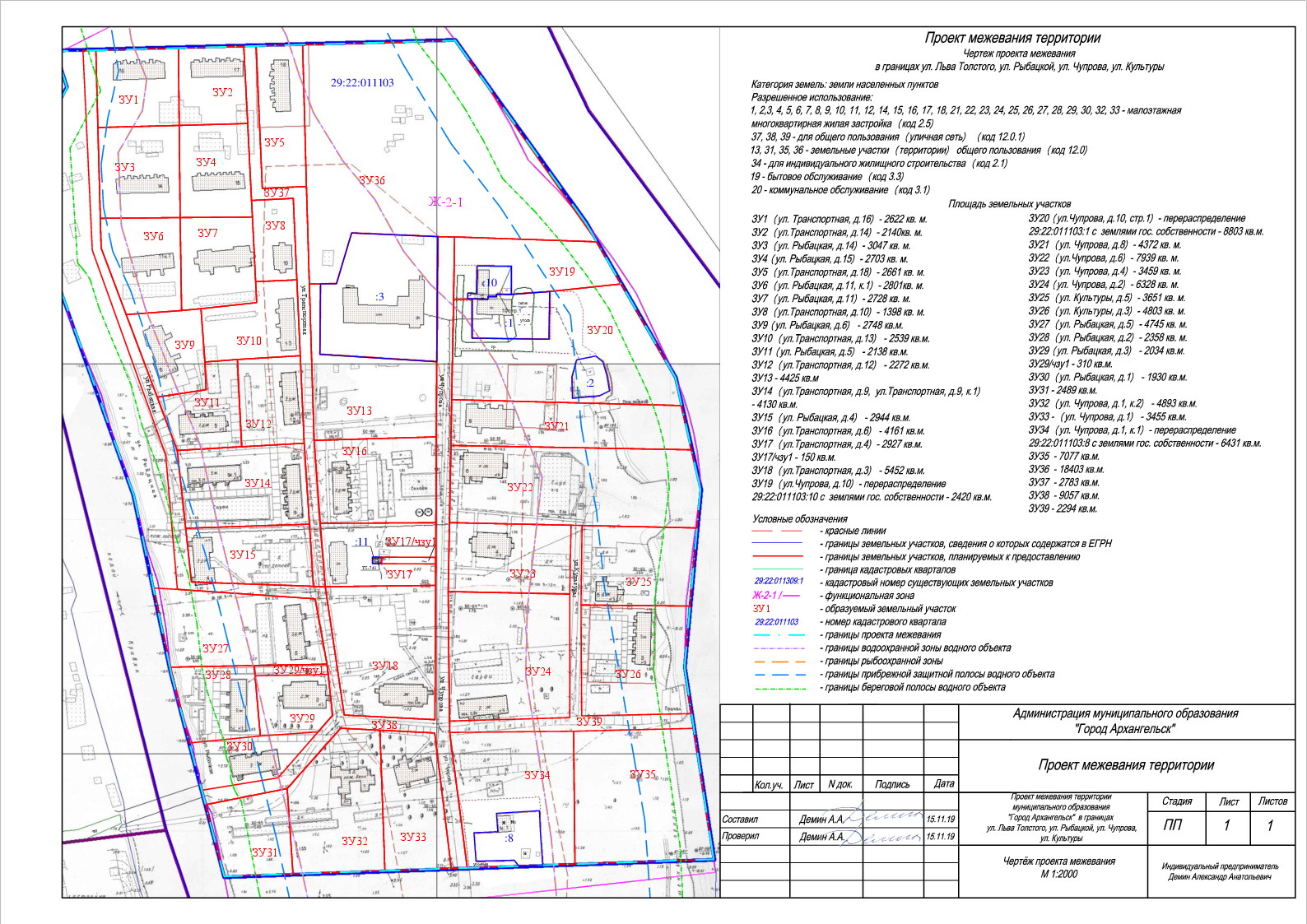 ____________Проектируемый земельный участок, обозначениеПроектная площадь, кв. мИсходныехарактеристикиПроектныехарактеристики123429:22:011103:ЗУ12622Земли государственной собственностиЗемли населенных пунктов.Разрешенное использование: "малоэтажная многоквартирная жилая застройка"29:22:011103:ЗУ22140Земли государственной собственностиЗемли населенных пунктов.Разрешенное использование: "малоэтажная многоквартирная жилая застройка"29:22:011103:ЗУ33047Земли государственной собственностиЗемли населенных пунктов.Разрешенное использование: "малоэтажная многоквартирная жилая застройка"29:22:011103:ЗУ42703Земли государственной собственностиЗемли населенных пунктов.Разрешенное использование: "малоэтажная многоквартирная жилая застройка"29:22:011103:ЗУ52661Земли государственной собственностиЗемли населенных пунктов.Разрешенное использование: "малоэтажная многоквартирная жилая застройка"29:22:011103:ЗУ62801Земли государственной собственностиЗемли населенных пунктов.Разрешенное использование: "малоэтажная многоквартирная жилая застройка"123429:22:011103:ЗУ72728Земли государственной собственностиЗемли населенных пунктов.Разрешенное использование: "малоэтажная многоквартирная жилая застройка"29:22:011103:ЗУ81398Земли государственной собственностиЗемли населенных пунктов.Разрешенное использование: "малоэтажная многоквартирная жилая застройка"29:22:011103:ЗУ92748Земли государственной собственностиЗемли населенных пунктов.Разрешенное использование: "малоэтажная многоквартирная жилая застройка"29:22:011103:ЗУ102539Земли государственной собственностиЗемли населенных пунктов.Разрешенное использование: "малоэтажная многоквартирная жилая застройка"29:22:011103:ЗУ112138Земли государственной собственностиЗемли населенных пунктов.Разрешенное использование: "малоэтажная многоквартирная жилая застройка"29:22:011103:ЗУ122272Земли государственной собственностиЗемли населенных пунктов.Разрешенное использование: "малоэтажная многоквартирная жилая застройка"29:22:011103:ЗУ134425Земли государственной собственностиЗемли населенных пунктов.Разрешенное использование: "земельные участки (территории) общего пользования"29:22:011103:ЗУ144130Земли государственной собственностиЗемли населенных пунктов.Разрешенное использование: "малоэтажная многоквартирная жилая застройка"29:22:011103:ЗУ152944Земли государственной собственностиЗемли населенных пунктов.Разрешенное использование: "малоэтажная многоквартирная жилая застройка"29:22:011103:ЗУ164161Земли государственной собственностиЗемли населенных пунктов.Разрешенное использование: "малоэтажная многоквартирная жилая застройка"29:22:011103:ЗУ172927Земли государственной собственностиЗемли населенных пунктов.Разрешенное использование: "малоэтажная многоквартирная жилая застройка"29:22:011103:ЗУ17/чзу1150Земли государственной собственностиЗемли населенных пунктов.Для обеспечения доступа 1234к земельному участку 
с кадастровым номером 29:22:011103:1129:22:011103:ЗУ182944Земли государственной собственностиЗемли населенных пунктов.Разрешенное использование: "малоэтажная многоквартирная жилая застройка"29:22:011103:ЗУ19294429:22:011103:10Земли населенных пунктов.Разрешенное использование:
"для эксплуатации здания бани № 20" с землями государственной собственностиЗемли населенных пунктов.Разрешенное использование: "для эксплуатации здания бани № 20"29:22:011103:ЗУ20880329:22:011103:1Земли населенных пунктов.Разрешенное использование: "эксплуатация здания котельной лесозавода №24" с землями государственной собственностиЗемли населенных пунктов.Разрешенное использование: "эксплуатация здания котельной лесозавода №24"29:22:011103:ЗУ214372Земли государственной собственностиЗемли населенных пунктов.Разрешенное использование: "малоэтажная многоквартирная жилая застройка"29:22:011103:ЗУ227939Земли государственной собственностиЗемли населенных пунктов.Разрешенное использование: "малоэтажная многоквартирная жилая застройка"29:22:011103:ЗУ233459Земли государственной собственностиЗемли населенных пунктов.Разрешенное использование: "малоэтажная многоквартирная жилая застройка"29:22:011103:ЗУ246328Земли государственной собственностиЗемли населенных пунктов.Разрешенное использование: "малоэтажная многоквартирная жилая застройка"29:22:011103:ЗУ253651Земли государственной собственностиЗемли населенных пунктов.Разрешенное использование: "малоэтажная многоквартирная жилая застройка"123429:22:011103:ЗУ264803Земли государственной собственностиЗемли населенных пунктов.Разрешенное использование: "малоэтажная многоквартирная жилая застройка"29:22:011103:ЗУ274745Земли государственной собственностиЗемли населенных пунктов.Разрешенное использование: "малоэтажная многоквартирная жилая застройка"29:22:011103:ЗУ282358Земли государственной собственностиЗемли населенных пунктов.Разрешенное использование: "малоэтажная многоквартирная жилая застройка"29:22:011103:ЗУ292034Земли государственной собственностиЗемли населенных пунктов.Разрешенное использование: "малоэтажная многоквартирная жилая застройка"29:22:011103:ЗУ29/чзу1310Земли государственной собственностиЗемли населенных пунктов.Для обеспечения доступа 
к земельному участку 
с кадастровым номером 29:22:011103:ЗУ2829:22:011103:ЗУ301930Земли государственной собственностиЗемли населенных пунктов.Разрешенное использование: "малоэтажная многоквартирная жилая застройка"29:22:011103:ЗУ312489Земли государственной собственностиЗемли населенных пунктов.Разрешенное использование: "земельные участки (территории) общего пользования"29:22:011103:ЗУ324893Земли государственной собственностиЗемли населенных пунктов.Разрешенное использование: "малоэтажная многоквартирная жилая застройка"29:22:011103:ЗУ333455Земли государственной собственностиЗемли населенных пунктов.Разрешенное использование: "малоэтажная многоквартирная жилая застройка"29:22:011103:ЗУ34643129:22:011103:8Земли населенных пунктов.Разрешенное использование: "для совместной эксплуатации одноэтажного жилого дома" с землями государственной собственностиЗемли населенных пунктов.Разрешенное использование: "для совместной эксплуатации одноэтажного жилого дома"123429:22:011103:ЗУ357077Земли государственной собственностиЗемли населенных пунктов.Разрешенное использование: "земельные участки (территории) общего пользования"29:22:011103:ЗУ3618403Земли государственной собственностиЗемли населенных пунктов.Разрешенное использование: "земельные участки (территории) общего пользования"29:22:011103:ЗУ372783Земли государственной собственностиЗемли населенных пунктов.Разрешенное использование: "для общего пользования (уличная сеть)"29:22:011103:ЗУ389057Земли государственной собственностиЗемли населенных пунктов.Разрешенное использование: "для общего пользования (уличная сеть)"29:22:011103:ЗУ392294Земли государственной собственностиЗемли населенных пунктов.Разрешенное использование: "для общего пользования (уличная сеть)"Проектируемый земельный участок, обозначениеКоординатыКоординатыПроектируемый земельный участок, обозначениеXY12329:22:011103:ЗУ1667044,092516985,3429:22:011103:ЗУ1667047,562517038,3729:22:011103:ЗУ1666997,872517040,7629:22:011103:ЗУ1666994,462516988,5829:22:011103:ЗУ1667044,092516985,3429:22:011103:ЗУ2667047,562517038,3729:22:011103:ЗУ2667050,302517080,2929:22:011103:ЗУ2667000,742517084,7029:22:011103:ЗУ2666997,872517040,7629:22:011103:ЗУ2667047,562517038,3729:22:011103:ЗУ3666994,462516988,5829:22:011103:ЗУ3666997,872517040,7629:22:011103:ЗУ3666938,652517043,6229:22:011103:ЗУ3666936,182516992,3929:22:011103:ЗУ3666994,462516988,5829:22:011103:ЗУ4666997,872517040,7629:22:011103:ЗУ4667000,742517084,7029:22:011103:ЗУ4666951,392517089,1029:22:011103:ЗУ4666940,752517090,0429:22:011103:ЗУ4666938,652517043,6229:22:011103:ЗУ4666997,872517040,7629:22:011103:ЗУ5667050,822517088,2629:22:011103:ЗУ5667052,752517118,0329:22:011103:ЗУ5666961,682517124,0029:22:011103:ЗУ5666959,482517095,7229:22:011103:ЗУ5667050,822517088,2629:22:011103:ЗУ6666936,182516992,3929:22:011103:ЗУ6666938,652517043,6229:22:011103:ЗУ6666878,982517046,8929:22:011103:ЗУ6666874,982517011,3429:22:011103:ЗУ6666917,112516993,6429:22:011103:ЗУ6666936,182516992,3912329:22:011103:ЗУ7666878,982517046,8929:22:011103:ЗУ7666938,652517043,6229:22:011103:ЗУ7666940,752517090,0429:22:011103:ЗУ7666899,262517093,7329:22:011103:ЗУ7666885,822517094,9329:22:011103:ЗУ7666880,612517059,2429:22:011103:ЗУ7666878,982517046,8929:22:011103:ЗУ8666953,752517115,8229:22:011103:ЗУ8666951,392517089,1029:22:011103:ЗУ8666940,752517090,0429:22:011103:ЗУ8666899,262517093,7329:22:011103:ЗУ8666901,462517120,1829:22:011103:ЗУ8666953,752517115,8229:22:011103:ЗУ9666874,982517011,3429:22:011103:ЗУ9666878,982517046,8929:22:011103:ЗУ9666880,612517059,2429:22:011103:ЗУ9666844,972517063,2929:22:011103:ЗУ9666828,632517064,4329:22:011103:ЗУ9666822,672517033,3229:22:011103:ЗУ9666874,982517011,3429:22:011103:ЗУ10666899,262517093,7329:22:011103:ЗУ10666901,462517120,1829:22:011103:ЗУ10666852,842517124,2329:22:011103:ЗУ10666848,822517083,9629:22:011103:ЗУ10666846,462517063,1229:22:011103:ЗУ10666880,612517059,2429:22:011103:ЗУ10666885,822517094,9329:22:011103:ЗУ10666899,262517093,7329:22:011103:ЗУ11666822,672517033,3229:22:011103:ЗУ11666828,632517064,4329:22:011103:ЗУ11666846,462517063,1229:22:011103:ЗУ11666848,822517083,9629:22:011103:ЗУ11666792,852517088,8129:22:011103:ЗУ11666788,882517047,5129:22:011103:ЗУ11666822,672517033,3229:22:011103:ЗУ12666848,822517083,9629:22:011103:ЗУ12666852,842517124,2329:22:011103:ЗУ12666796,702517128,9129:22:011103:ЗУ12666792,852517088,8129:22:011103:ЗУ12666848,822517083,9629:22:011103:ЗУ13666899,172517128,2729:22:011103:ЗУ13666899,432517135,4929:22:011103:ЗУ13666854,202517136,7429:22:011103:ЗУ13666852,322517212,0229:22:011103:ЗУ13666803,962517213,6429:22:011103:ЗУ13666798,752517135,1429:22:011103:ЗУ13666899,172517128,2712329:22:011103:ЗУ14666739,122517054,8629:22:011103:ЗУ14666788,882517047,5129:22:011103:ЗУ14666796,702517128,9129:22:011103:ЗУ14666744,782517134,2429:22:011103:ЗУ14666739,122517054,8629:22:011103:ЗУ15666704,752517059,9329:22:011103:ЗУ15666704,942517138,3329:22:011103:ЗУ15666744,782517134,2429:22:011103:ЗУ15666739,122517054,8629:22:011103:ЗУ15666704,722517059,7629:22:011103:ЗУ16666798,752517135,1429:22:011103:ЗУ16666803,962517213,6429:22:011103:ЗУ16666748,792517215,4829:22:011103:ЗУ16666745,592517140,9329:22:011103:ЗУ16666798,752517135,1429:22:011103:ЗУ17666745,592517140,9329:22:011103:ЗУ17666748,792517215,4829:22:011103:ЗУ17666708,502517216,8329:22:011103:ЗУ17666704,962517145,9829:22:011103:ЗУ17666745,592517140,9329:22:011103:ЗУ17/чзу1666725,412517181,4229:22:011103:ЗУ17/чзу1666726,572517216,2229:22:011103:ЗУ17/чзу1666722,272517216,3729:22:011103:ЗУ17/чзу1666721,102517181,4729:22:011103:ЗУ17/чзу1666725,412517181,4229:22:011103:ЗУ18666704,962517145,9829:22:011103:ЗУ18666708,502517216,8329:22:011103:ЗУ18666622,222517219,7129:22:011103:ЗУ18666622,912517161,3129:22:011103:ЗУ18666704,962517145,9829:22:011103:ЗУ19666932,942517220,4829:22:011103:ЗУ19666933,322517311,9629:22:011103:ЗУ19666906,822517328,6729:22:011103:ЗУ19666900,212517282,8929:22:011103:ЗУ19666897,412517258,3429:22:011103:ЗУ19666897,182517248,8429:22:011103:ЗУ19666895,642517248,9029:22:011103:ЗУ19666895,402517243,2929:22:011103:ЗУ19666893,652517243,3329:22:011103:ЗУ19666893,462517230,3729:22:011103:ЗУ19666892,792517221,2929:22:011103:ЗУ19666932,942517220,4829:22:011103:ЗУ20666892,792517221,2929:22:011103:ЗУ20666893,462517230,3729:22:011103:ЗУ20666893,652517243,3329:22:011103:ЗУ20666895,402517243,2929:22:011103:ЗУ20666895,642517248,9029:22:011103:ЗУ20666897,182517248,84123666897,412517258,34666900,212517282,89666906,822517328,67666847,972517365,79666892,792517370,49666828,342517222,59666892,792517221,2929:22:011103:ЗУ21666828,342517222,5929:22:011103:ЗУ21666830,132517370,4929:22:011103:ЗУ21666801,972517377,9229:22:011103:ЗУ21666798,842517223,1529:22:011103:ЗУ21666828,342517222,5929:22:011103:ЗУ22666798,842517223,1529:22:011103:ЗУ22666801,972517377,9229:22:011103:ЗУ22666776,602517384,6129:22:011103:ЗУ22666751,862517383,3529:22:011103:ЗУ22666750,502517302,4329:22:011103:ЗУ22666749,172517224,2029:22:011103:ЗУ22666798,842517223,1529:22:011103:ЗУ23666749,172517224,2029:22:011103:ЗУ23666750,502517302,4329:22:011103:ЗУ23666706,382517303,1729:22:011103:ЗУ23666704,802517225,0929:22:011103:ЗУ23666749,172517224,2029:22:011103:ЗУ24666704,802517225,0929:22:011103:ЗУ24666706,382517303,1729:22:011103:ЗУ24666626,772517306,1929:22:011103:ЗУ24666621,662517229,0229:22:011103:ЗУ24666704,802517225,0929:22:011103:ЗУ25666751,862517383,3529:22:011103:ЗУ25666750,612517309,4729:22:011103:ЗУ25666699,512517310,7629:22:011103:ЗУ25666701,462517380,7829:22:011103:ЗУ25666751,862517383,3529:22:011103:ЗУ26666699,512517310,7629:22:011103:ЗУ26666701,462517380,7829:22:011103:ЗУ26666662,182517378,7729:22:011103:ЗУ26666632,412517384,4329:22:011103:ЗУ26666628,222517313,8529:22:011103:ЗУ26666699,512517310,7629:22:011103:ЗУ27666699,622517051,0229:22:011103:ЗУ27666699,912517035,5029:22:011103:ЗУ27666649,402517048,5229:22:011103:ЗУ27666655,192517149,0029:22:011103:ЗУ27666696,952517139,7229:22:011103:ЗУ27666699,622517051,0229:22:011103:ЗУ28666649,402517048,5229:22:011103:ЗУ28666652,502517102,26123666607,382517107,95666601,202517062,59666649,402517048,5229:22:011103:ЗУ29666652,502517102,3829:22:011103:ЗУ29666655,192517149,0029:22:011103:ЗУ29666622,552517153,8329:22:011103:ЗУ29666611,482517144,9229:22:011103:ЗУ29666607,382517107,9529:22:011103:ЗУ29666652,502517102,2629:22:011103:ЗУ29/чзу1666652,502517102,2629:22:011103:ЗУ29/чзу1666655,192517149,0029:22:011103:ЗУ29/чзу1666648,632517149,9729:22:011103:ЗУ29/чзу1666645,932517103,0929:22:011103:ЗУ29/чзу1666652,502517102,2629:22:011103:ЗУ30666571,102517071,6829:22:011103:ЗУ30666601,202517062,5929:22:011103:ЗУ30666607,382517107,9529:22:011103:ЗУ30666611,482517144,9229:22:011103:ЗУ30666580,882517120,2929:22:011103:ЗУ30666571,102517071,6829:22:011103:ЗУ31666561,852517074,3929:22:011103:ЗУ31666574,252517126,4629:22:011103:ЗУ31666519,512517132,3029:22:011103:ЗУ31666516,282517088,1829:22:011103:ЗУ31666561,852517074,3929:22:011103:ЗУ32666574,252517126,4629:22:011103:ЗУ32666614,352517159,3529:22:011103:ЗУ32666614,052517184,5629:22:011103:ЗУ32666523,842517191,3029:22:011103:ЗУ32666519,512517132,3029:22:011103:ЗУ32666574,252517126,4629:22:011103:ЗУ33666614,052517184,5629:22:011103:ЗУ33666613,622517219,8429:22:011103:ЗУ33666526,962517233,8429:22:011103:ЗУ33666526,962517233,8429:22:011103:ЗУ33666523,842517191,3029:22:011103:ЗУ33666614,052517184,5629:22:011103:ЗУ34666614,362517229,5129:22:011103:ЗУ34666618,142517309,0729:22:011103:ЗУ34666532,772517313,1629:22:011103:ЗУ34666527,712517244,1229:22:011103:ЗУ34666614,362517229,5129:22:011103:ЗУ35666618,142517309,0729:22:011103:ЗУ35666622,952517386,2329:22:011103:ЗУ35666539,292517402,1429:22:011103:ЗУ35666532,772517313,1629:22:011103:ЗУ35666618,142517309,0712329:22:011103:ЗУ36667052,752517118,0329:22:011103:ЗУ36667059,152517216,0029:22:011103:ЗУ36666933,312517311,9429:22:011103:ЗУ36666932,932517220,4629:22:011103:ЗУ36666932,712517209,6029:22:011103:ЗУ36666932,982517154,2029:22:011103:ЗУ36666899,992517145,6929:22:011103:ЗУ36666899,432517135,4929:22:011103:ЗУ36666899,172517128,2729:22:011103:ЗУ36666961,682517124,0029:22:011103:ЗУ36667052,752517118,0329:22:011103:ЗУ37667050,822517088,2629:22:011103:ЗУ37667050,302517080,2929:22:011103:ЗУ37666951,392517089,1029:22:011103:ЗУ37666953,752517115,8229:22:011103:ЗУ37666796,702517128,9129:22:011103:ЗУ37666704,942517138,3329:22:011103:ЗУ37666704,962517145,9829:22:011103:ЗУ37666745,592517140,9329:22:011103:ЗУ37666798,752517135,1429:22:011103:ЗУ37666961,682517124,0029:22:011103:ЗУ37666959,482517095,7229:22:011103:ЗУ37667050,822517088,2629:22:011103:ЗУ38667043,552516977,1129:22:011103:ЗУ38666915,522516987,9929:22:011103:ЗУ38666785,762517040,1529:22:011103:ЗУ38666699,622517051,0229:22:011103:ЗУ38666696,952517139,7229:22:011103:ЗУ38666655,192517149,0029:22:011103:ЗУ38666622,552517153,8329:22:011103:ЗУ38666580,882517120,2929:22:011103:ЗУ38666571,102517071,6829:22:011103:ЗУ38666561,852517074,3929:22:011103:ЗУ38666574,252517126,4629:22:011103:ЗУ38666614,352517159,3529:22:011103:ЗУ38666613,622517219,8429:22:011103:ЗУ38666526,962517233,8429:22:011103:ЗУ38666527,712517244,1229:22:011103:ЗУ38666614,362517229,5129:22:011103:ЗУ38666621,662517229,0229:22:011103:ЗУ38666704,802517225,0129:22:011103:ЗУ38666892,792517221,2929:22:011103:ЗУ38666932,942517220,4829:22:011103:ЗУ38666932,722517209,6229:22:011103:ЗУ38666852,322517212,0229:22:011103:ЗУ38666622,222517219,7129:22:011103:ЗУ38666622,912517161,3129:22:011103:ЗУ38666704,962517145,98123666704,752517059,93666788,882517047,51666822,672517033,32666917,112516993,64667044,092516985,34667043,552516977,1129:22:011103:ЗУ39666614,362517229,5129:22:011103:ЗУ39666621,662517229,0229:22:011103:ЗУ39666626,772517306,1929:22:011103:ЗУ39666706,382517303,1729:22:011103:ЗУ39666750,502517302,4329:22:011103:ЗУ39666750,672517309,4729:22:011103:ЗУ39666699,512517310,7629:22:011103:ЗУ39666628,222517313,8529:22:011103:ЗУ39666632,412517384,4329:22:011103:ЗУ39666622,952517386,2329:22:011103:ЗУ39666618,142517309,0629:22:011103:ЗУ39666614,362517229,51